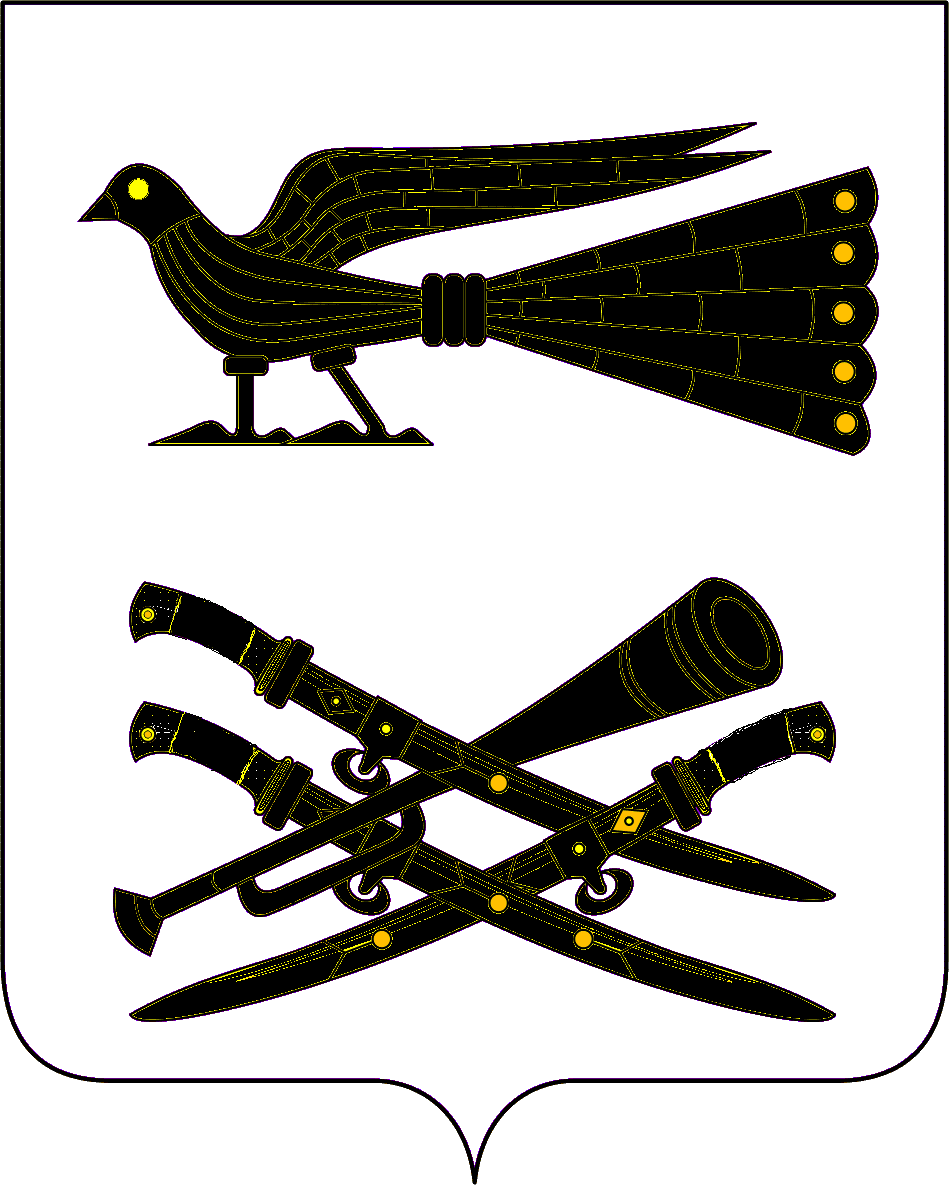 СОВЕТ БУРАКОВСКОГО СЕЛЬСКОГО ПОСЕЛЕНИЯКОРЕНОВСКОГО РАЙОНАРЕШЕНИЕот 30 апреля 2015 года	    								№ 38х.БураковскийОб утверждении Порядка распоряжения земельными участками
на территории Бураковского сельского поселения Кореновского районаВ целях обеспечения гарантий прав собственников, землевладельцев, землепользователей земельных участков, арендаторов, обладателей сервитута, руководствуясь действующим земельным и градостроительным законодательством, Федеральным законом от 06.10.2003 № 131-ФЗ "Об общих принципах организации местного самоуправления в Российской Федерации", Уставом Бураковского сельского поселения Кореновского района, Совет Бураковского сельского поселения Кореновского района р е ш и л:     1. Утвердить Порядок распоряжения земельными участками на территории Бураковского сельского поселения Кореновского района (прилагается).     2. Назначить уполномоченным лицом при организации торгов (конкурсов, аукционов) по продаже земельных участков или продаже права на заключение договоров аренды земельных участков  Администрацию Бураковского сельского поселения Кореновского района.     3.Рекомендовать администрации Бураковского сельского поселения Кореновского района привести свои муниципальные правовые акты в соответствие с настоящим решением.     4.Настоящее решение вступает в силу после его официального обнародования.     5. Контроль за выполнением настоящего решения возложить на постоянную комиссию  по финансово-бюджетной и экономической политике, налогам и сборам, землепользованию и землеустройству (Малахова).                                                                                         ПРИЛОЖЕНИЕ                                                                                           УТВЕРЖЕН                                                                         решением Совета Бураковского                                               сельского поселения Кореновского района                                                                            от 30.04.2015  № 38ПОРЯДОК распоряжения земельными участками
на территории Бураковского сельского поселения Кореновского районаРаздел I
Общие положения1. Порядок распоряжения земельными участками на территории Бураковского сельского поселения Кореновского района, государственная собственность на которые не разграничена, а также земельными участками, находящимися в муниципальной собственности Бураковского сельского поселения Кореновского района (далее - Порядок), разработан на основании законодательства Российской Федерации в области регулирования земельных отношений.2. Настоящий Порядок устанавливает механизм распоряжения земельными участками на территории Бураковского сельского поселения Кореновского района, государственная собственность на которые не разграничена, а также земельными участками, находящимися в муниципальной собственности Бураковского сельского поселения Кореновского района.3. Распоряжение земельными участками, государственная собственность на которые не разграничена на территории Бураковского сельского поселения Кореновского района, а также земельными участками, находящимися в муниципальной собственности Бураковского сельского поселения Кореновского района, осуществляется администрацией Бураковского сельского поселения Кореновского района в лице отдела имущественных и земельных отношений в соответствии с нормативными правовыми актами Российской Федерации, Краснодарского края, Уставом Бураковского сельского поселения Кореновского района, Правилами землепользования и застройки Бураковского сельского поселения Кореновского района, и настоящим Порядком.4. Подготовка материалов по вопросам распоряжения земельными участками, находящимися в государственной собственности, до разграничения государственной собственности на землю на территории Бураковского сельского поселения Кореновского района, а также земельными участками, находящимися в муниципальной собственности Бураковского сельского поселения Кореновского района, осуществляется отделом имущественных и земельных отношений администрации Бураковского сельского поселения Кореновского района (далее - уполномоченный орган).5. Заявления по всем видам муниципальных услуг в сфере земельно-правовых отношений подаются или направляются в уполномоченный орган заинтересованными лицами по их выбору лично или посредствам почтовой связи на бумажном носителе либо в форме электронных документов с использованием информационно-телекоммуникационной сети «Интернет» (после 01.06.2015), включая Единый портал государственных и муниципальных услуг. В соответствии с утверждёнными административными регламентами соответствующее заявление может быть подано через многофункциональный центр (далее-МФЦ).Административные регламенты в сфере земельно-правовых отношений подлежат размещению на официальном сайте администрации Бураковского сельского поселения Кореновского района в информационно-телекоммуникационной сети «Интернет».6. Характеристики территориальных зон по видам и параметрам разрешённого использования земельных участков устанавливаются Правилами землепользования и застройки Бураковского сельского поселения Кореновского района.Изменение вида разрешённого использования земельного участка на один из основных или вспомогательных видов разрешённого использования для соответствующей территориальной зоны выбирается заявителем в соответствии с Правилами землепользования и застройки Бураковского сельского поселения Кореновского района самостоятельно, без дополнительных разрешений и процедур согласования. Изменение вида разрешённого использования земельного участка на условно разрешённый вид использования осуществляется при условии получения заявителем специального согласования посредством публичных слушаний в порядке, определённом муниципальным правовым актом Совета Бураковского сельского поселения Кореновского района. Земельные участки общего пользования, занятые площадями, улицами, проездами, автомобильными дорогами, набережными, скверами, парками, бульварами, водными объектами, пляжами и другими объектами, не подлежат приватизации.7. В случае если здание (помещения в нём), находящееся на неделимом земельном участке, принадлежит нескольким лицам, эти лица имеют право на приобретение данного земельного участка в общую долевую собственность или в аренду с множественностью лиц на стороне арендатора, если иное не установлено законодательством, с учётом долей в праве собственности на здание. Расчёт арендной платы по договору аренды земельного участка с множественностью лиц на стороне арендатора производится с учётом долей в праве собственности на здание. 8. Предоставление земельных участков на территории, предназначенной для обслуживания многоквартирного дома, не осуществляется.В случаях, установленных законодательством, по решению администрации Бураковского сельского поселения Кореновского района может производиться изъятие и резервирование земельных участков для муниципальных нужд.9. Финансирование кадастровых работ и осуществление государственного кадастрового учёта земельных участков, государственная собственность на которые не разграничена, на территории Бураковского сельского поселения Кореновского района, осуществляется в соответствии с земельным законодательством. Финансирование кадастровых работ и осуществление государственного кадастрового учёта земельных участков, находящихся в муниципальной собственности Бураковского сельского поселения Кореновского района, производится за счёт средств местного бюджета Бураковского сельского поселения Кореновского района.10. Земельные участки, находящиеся в государственной собственности, до разграничения государственной собственности на землю на территории Бураковского сельского поселения Кореновского района, а также земельные участки, находящиеся в муниципальной собственности Бураковского сельского поселения Кореновского района, предоставляются физическим и юридическим лицам в собственность или в аренду, в том числе на торгах, а также в постоянное (бессрочное) пользование - юридическим лицам и гражданам и юридическим лицам - в безвозмездное пользование в случаях, предусмотренных законодательством.Земельные участки, находящиеся в государственной собственности, до разграничения государственной собственности на землю на территории Бураковского сельского поселения Кореновского района, а также земельные участки, находящиеся в муниципальной собственности Бураковского сельского поселения Кореновского района, предоставляются на основании:решения органа государственной власти или органа местного самоуправления в случае предоставления земельного участка в постоянное (бессрочное) пользование органам государственной власти и органам местного самоуправления, государственным и муниципальным учреждениям (бюджетным, казенным, автономным), казенным предприятиям, центрам исторического наследия президентов Российской Федерации, прекративших свои полномочия;договора купли-продажи (в случае предоставления земельного участка в собственность за плату);договора аренды (в случае предоставления земельного участка в аренду);договора безвозмездного пользования (в случае предоставления земельного участка в безвозмездное пользование). Продажа земельных участков, находящихся в государственной собственности, до разграничения государственной собственности на землю на территории Бураковского сельского поселения Кореновского района, а также земельных участков, находящихся в муниципальной собственности Бураковского сельского поселения Кореновского района, основным видом разрешённого использования для которых предусмотрено строительство зданий, сооружений, не допускается, за исключением случаев, продажи земельных участков без торгов предусмотренных нормами действующего законодательства, а также случаев проведения аукционов по продаже земельных участков гражданам для индивидуального жилищного строительства, ведения личного подсобного хозяйства в границах населённого пункта, садоводства, дачного хозяйства, гражданам и крестьянским (фермерским) хозяйствам для осуществления крестьянским (фермерским) хозяйством его деятельности.В аренду земельные участки предоставляются на следующий срок:собственникам зданий, сооружений - до 49 лет; для строительства, реконструкции зданий, сооружений - от 3 до 10 лет;для размещения линейных объектов - до 49 лет;для индивидуального жилищного строительства гражданину - 20 лет;приусадебные земельные участки для ведения личного подсобного хозяйства гражданину - 20 лет;для комплексного освоения территории юридическому лицу - от 3 до 5 лет;для ведения дачного хозяйства юридическому лицу - от 3 до 5 лет;для сельскохозяйственного производства - от 3 до 49 лет;для сенокошения, выпаса сельскохозяйственных животных - до 3 лет;для ведения огородничества - до 3 лет;в случае предоставления в аренду земельного участка, образованного из исходного земельного участка, - на срок, не превышающий срок действия договора аренды земельного участка, являющегося исходным; в случае предоставления земельного участка, на котором расположен объект незавершённого строительства, для завершения строительства этого объекта - до 3 лет;в случае если право собственности на объект незавершённого строительства приобретено по результатам публичных торгов по продаже этого объекта, изъятого у собственника в связи с прекращением действия договора аренды земельного участка, находящегося в государственной или муниципальной собственности, - на срок, превышающий в два раза срок, установленный уполномоченным Правительством Российской Федерации федеральным органом исполнительной власти в качестве срока, необходимого для выполнения инженерных изысканий, осуществления архитектурно-строительного проектирования и строительства зданий, сооружений;в случае предоставления земельного участка лицу, с которым заключено охотхозяйственное соглашение, - на срок действия охотхозяйственного соглашения;в случае предоставления земельного участка лицу, с которым заключено концессионное соглашение, - на срок действия концессионного соглашения;в случае предоставления земельного участка лицу, с которым заключён договор об освоении территории в целях строительства и эксплуатации наёмного дома коммерческого использования или договора об освоении территории в целях строительства и эксплуатации наёмного дома социального использования, - на срок действия такого договора;в случае предоставления земельного участка, находящегося в государственной или муниципальной собственности, некоммерческой организации, созданной Краснодарским краем или муниципальным образованием для освоения территорий в целях строительства и эксплуатации наемных домов социального использования, договор аренды такого земельного участка заключается на срок, предусмотренный государственными программами Российской Федерации, государственными программами Краснодарского края, муниципальными программами;в случае предоставления лицу земельного участка взамен земельного участка, право аренды, на который прекращено в результате изъятия такого земельного участка для государственных или муниципальных нужд, - на срок, не превышающий оставшийся срок действия договора аренды, но не менее чем на 3 года; в случае предоставления земельного участка для проведения работ, связанных с пользованием недрами, - на срок, превышающий не более чем на два года срок действия лицензии на пользование недрами;в случае если земельный участок зарезервирован для государственных или муниципальных нужд, - на срок, не превышающий срок резервирования земельного участка для государственных или муниципальных нужд;в случае если земельный участок расположен в границах зоны территориального развития, - на срок реализации инвестиционного проекта в соответствии с инвестиционной декларацией резидента зоны территориального развития, включённого в реестр резидентов этой зоны;в случае если федеральным законом установлены минимальный срок и (или) максимальный срок аренды земельного участка, - на срок в пределах минимального срока и (или) максимального срока аренды земельного участка;на срок действия решения о предоставлении водных биологических ресурсов в пользование, договора о предоставлении рыбопромыслового участка или договора пользования водными биологическими ресурсами в случае предоставления земельного участка лицу для осуществления деятельности, предусмотренной указанными решением или договорами.Договоры аренды земельных участков, образованных из земельного участка, предоставленного юридическому лицу в аренду для комплексного освоения территории или ведения дачного хозяйства, заключаются на срок от 3 до 5 лет.В случае предоставления земельного участка, основным видом разрешённого использования которого предусмотрено строительство зданий, сооружений, в аренду, на аукционе на право заключения договора аренды земельного участка, находящегося в государственной или муниципальной собственности (за исключением случаев проведения аукционов по продаже права аренды на земельные участки для индивидуального жилищного строительства, ведения личного подсобного хозяйства в границах населённого пункта, садоводства, дачного хозяйства, гражданам и крестьянским (фермерским) хозяйствам для осуществления крестьянским (фермерским) хозяйством его деятельности), договор аренды земельного участка, находящегося в государственной или муниципальной собственности, заключается на срок, превышающий в два раза срок, установленный уполномоченным Правительством Российской Федерации федеральным органом исполнительной власти в качестве срока, необходимого для выполнения инженерных изысканий, осуществления архитектурно-строительного проектирования и строительства зданий, сооружений. При этом если в соответствии с основными видами разрешённого использования земельного участка предусмотрено строительство нескольких зданий, сооружений, договор аренды такого земельного участка заключается исходя из наибольшего срока, установленного для таких зданий, сооружений в соответствии с положениями настоящего пункта.При заключении договора аренды земельного участка, находящегося в государственной или муниципальной собственности, без проведения торгов (за исключением случаев заключения договора аренды с лицом, которым подана единственная заявка на участие в аукционе на право заключения договора аренды земельного участка, с заявителем, признанным единственным участником аукциона, либо с единственным участником, принявшим участие в аукционе), срок этого договора устанавливается по выбору арендатора с учётом ограничений, предусмотренных настоящим пунктом.11. Типовые формы договоров аренды, купли-продажи и безвозмездного пользования земельными участками, договоров о развитии застроенной территории, порядок согласования проектов постановлений по вопросам распоряжения земельными участками, перечень представляемых документов, а также перечень и компетенция уполномоченных органов администрации Бураковского сельского поселения Кореновского района, осуществляющих подготовку материалов по вопросам распоряжения земельными участками на территории Бураковского сельского поселения Кореновского района, утверждаются постановлением администрации Бураковского сельского поселения Кореновского района.Правила определения размера арендной платы, порядок, условия и сроки внесения арендной платы за земли, находящиеся в муниципальной собственности Бураковского сельского поселения Кореновского района, утверждаются постановлением администрации Бураковского сельского поселения Кореновского района.Размер арендной платы за земли, находящиеся в государственной собственности, до разграничения государственной собственности на землю на территории Бураковского сельского поселения Кореновского района определяется в соответствии со статьёй 39.7 Земельного кодекса Российской Федерации, постановлением главы администрации (губернатора) Краснодарского края от 27.01.2011 № 50 «О Правилах определения размера арендной платы, а также порядка, условий и сроков внесения арендной платы за земли, находящиеся в государственной собственности Краснодарского края и государственная собственность на которые не разграничена на территории Краснодарского края».12. Предоставление земельных участков гражданам, имеющим право на бесплатное предоставление или предоставление в первоочередном порядке земельных участков в собственность, аренду, производится без торгов по основаниям, предусмотренным законодательством.13. Право на получение земельных участков из земель, находящихся в государственной или муниципальной собственности, реализуется гражданами и юридическими лицами при наличии свободных земель соответствующего целевого назначения и разрешённого использования.Раздел II
Порядок предоставления земельных участков различногоцелевого назначения, на которых расположены здания, сооружения14. Исключительное право на приобретение земельных участков в собственность или в аренду имеют граждане, юридические лица, являющиеся собственниками зданий, сооружений, расположенных на таких земельных участках.Собственникам зданий, сооружений земельные участки различного целевого назначения предоставляются в собственность за плату, бесплатно, в аренду. 15. Земельные участки различного целевого назначения для эксплуатации зданий, сооружений предоставляются гражданам и юридическим лицам при наличии документов, подтверждающих право собственности, безвозмездного пользования, хозяйственного ведения или оперативного управления на данные здания, сооружения, в собственность, на праве аренды, в постоянное (бессрочное) пользование либо безвозмездное пользование в установленном законодательством порядке.16. Лицам, указанным в пункте 2 статьи 39.9 Земельного кодекса Российской Федерации, которым здания, сооружения принадлежат на праве хозяйственного ведения и (или) оперативного управления, земельные участки, на которых расположены данные здания и сооружения предоставляются в постоянное (бессрочное) пользование на основании постановления администрации Бураковского сельского поселения Кореновского района. 17. Порядок оформления земельно-правовой документации при предоставлении земельного участка в собственность, аренду, постоянное (бессрочное) пользование под объектами недвижимости на территории Бураковского сельского поселения Кореновского района устанавливается административным регламентом по предоставлению соответствующей муниципальной услуги. Местоположение границ земельного участка и его площадь определяются с учётом фактического землепользования в соответствии с требованиями земельного и градостроительного законодательства. Местоположение границ земельного участка определяется с учётом красных линий, местоположения границ смежных земельных участков (при их наличии), естественных границ земельного участка.Особенности предоставления земельных участков, находящихся в государственной собственности, до разграничения государственной собственности на землю на территории Бураковского сельского поселения Кореновского района, а также земельные участки, находящиеся в муниципальной собственности Бураковского сельского поселения Кореновского района, на котором расположены здание, сооружение, предусмотрены статьёй 39.20 Земельного кодекса Российской Федерации.18. Контроль за выполнением арендаторами условий договоров аренды в части своевременного внесения арендных платежей осуществляет Администрация Бураковского сельского поселения Кореновского района.Раздел III
Особенности оформления земельно-правовых документов на земельные участки, предоставляемые для индивидуального жилищного строительства19. Максимальные размеры земельных участков, предоставляемых гражданам в собственность из земель, находящихся в государственной собственности, до разграничения государственной собственности на землю на территории Бураковского сельского поселения Кореновского района , а также земель, находящихся в муниципальной собственности Бураковского сельского поселения Кореновского района, определяются в соответствии с решением Совета Бураковского сельского поселения Кореновского района от 23 декабря 2013 года № 282 «Об утверждении Правил землепользования и застройки Бураковского сельского поселения Кореновского района».20. Минимальный размер земельного участка, предоставляемого гражданам в собственность из земель, находящихся в государственной собственности, до разграничения государственной собственности на землю на территории Бураковского сельского поселения Кореновского района, а также земель, находящихся в муниципальной собственности Бураковского сельского поселения Кореновского района, определяются в соответствии с решением Совета Бураковского сельского поселения Кореновского района от 23 декабря 2013 года № 282 «Об утверждении Правил землепользования и застройки Бураковского сельского поселения Кореновского района».21. При продаже с торгов земельных участков в собственность для индивидуального жилищного строительства в стоимость земельного участка включается плата за подключение объекта к сетям инженерно-технического обеспечения.
Раздел IVПредоставление земельных участков для строительства22. Земельные участки, государственная собственность на которые не разграничена на территории Бураковского сельского поселения Кореновского района, а также земельные участки, находящиеся в муниципальной собственности Бураковского сельского поселения Кореновского района, предоставляются физическим и юридическим лицам для строительства в собственность за плату исключительно на торгах, проводимых в форме аукциона.Предоставление земельных участков для строительства в аренду осуществляется на торгах, проводимых в форме аукциона, за исключением случаев, предусмотренных законодательством. При условии предварительной и заблаговременной публикации сообщения в средствах массовой информации о наличии предлагаемых для такой передачи земельных участков в аренду допускается передача земельных участков в аренду без проведения торгов в случае, если имеется только одно заявление гражданина или юридического лица, заинтересованного в предоставлении земельного участка для строительства.23. Проведение торгов осуществляет Комиссия по проведению торгов по продаже земельных участков или права на заключение договоров аренды земельных участков (далее – Комиссия).Положение о Комиссии, а также её состав утверждаются постановлением администрации Бураковского сельского поселения Кореновского района.Формирование земельных участков на торги, а также приём и возврат задатков осуществляются Администрацией Бураковского сельского поселения Кореновского района.Раздел V
Предоставление для строительства земельных участков
в границах территории, в отношении которой принято
решение о развитии застроенной территории24. Развитие застроенных территорий осуществляется в границах элемента планировочной структуры (квартала, микрорайона) или его части (частей), в границах смежных элементов планировочной структуры или их частей.25. Земельные участки, находящиеся в государственной собственности, до разграничения государственной собственности на землю на территории Бураковского сельского поселения Кореновского района, а также земельные участки, находящиеся в муниципальной собственности Бураковского сельского поселения Кореновского района и не предоставленные в пользование и (или) во владение гражданам или юридическим лицам, предоставляются для строительства в границах застроенной территории, в отношении которой принято решение о развитии, без проведения торгов лицам, с которыми в установленном законодательством Российской Федерации о градостроительной деятельности порядке заключены договоры о развитии застроенной территории. Указанные земельные участки по выбору лиц, с которыми заключены договоры о развитии застроенной территории, предоставляются бесплатно в собственность или в аренду.26. Право на заключение договора о развитии застроенной территории приобретается заинтересованным лицом на аукционе. Порядок проведения аукциона регламентируется Градостроительным кодексом Российской Федерации.27. Уполномоченный орган после утверждения документации по планировке застроенной территории, в отношении которой принято решение о развитии, на основании заявления о предоставлении земельного участка лица, заключившего договор о развитии застроенной территории, определяет технические условия подключения объектов к сетям инженерно-технического обеспечения и плату за подключение. После чего уполномоченный орган готовит проект постановления администрации Бураковского сельского поселения Кореновского района о предоставлении указанного земельного участка.Раздел VI
Условия предоставления земельных участков в собственность бесплатно
отдельным категориям граждан и религиозным организациям28. Предоставление земельных участков в собственность отдельным категориям граждан и религиозным организациям бесплатно на территории Бураковского сельского поселения Кореновского района осуществляется в случаях:1) предусмотренных Земельным кодексом Российской Федерации и иными федеральными законами;2) когда гражданин, постоянно проживающий на территории  Бураковского сельского поселения Кореновского района, состоящий на учёте в соответствии с жилищным законодательством как нуждающийся в улучшении жилищных условий, либо граждане, имеющие трёх и более детей, проживающие в населенных пунктах в границах Бураковского сельского поселения Кореновского района, приобрели по основаниям, установленным гражданским законодательством, право собственности на жилой дом, расположенный на этом земельном участке;3) когда гражданин, постоянно проживающий в границах Бураковского сельского поселения Кореновского района, приобрел по основаниям, установленным гражданским законодательством, право собственности на жилой дом на земельном участке, предоставленном для ведения личного подсобного хозяйства или жилищного строительства в границах поселения;4) когда гражданин, утративший жилое помещение в результате чрезвычайной ситуации, получил в качестве меры государственной или муниципальной поддержки жилой дом, расположенный на этом земельном участке;5) когда гражданин утратил жилое помещение или жилое строение в результате чрезвычайной ситуации и не имеет иных жилых помещений или жилых строений, принадлежащих ему на праве собственности либо предоставленных ему по договору социального найма, договору найма специализированного жилого помещения, при условии: если гражданин безвозмездно передал в собственность Бураковского сельского поселения Кореновского района земельный участок в границах зоны чрезвычайной ситуации и расположенные на данном земельном участке объекты недвижимости (в том числе здания, сооружения и объекты незавершенного строительства), принадлежащие ему на праве собственности; если гражданин отказался от иных прав на земельный участок в границах зоны чрезвычайной ситуации и безвозмездно передал в собственность Бураковского сельского поселения Кореновского района расположенные на данном земельном участке объекты недвижимости (в том числе здания, сооружения и объекты незавершенного строительства), принадлежащие ему на праве собственности;если гражданин расторгнул действующий договор аренды земельного участка в границах зоны чрезвычайной ситуации и безвозмездно передал в собственность Бураковского сельского поселения Кореновского района расположенные на указанном земельном участке объекты недвижимости (в том числе здания, сооружения и объекты незавершённого строительства), принадлежащие ему на праве собственности;6) когда граждане (сособственники) утратили жилое помещение или жилое строение, находящееся в общей собственности, в результате чрезвычайной ситуации и не имеют иных жилых помещений или жилых строений, принадлежащих им на праве собственности либо предоставленных им по договору социального найма, договору найма специализированного жилого помещения, при условии:если граждане (сособственники) безвозмездно передали в собственность Бураковского сельского поселения Кореновского района земельный участок в границах зоны чрезвычайной ситуации и расположенные на данном земельном участке объекты недвижимости (в том числе здания, сооружения и объекты незавершенного строительства), принадлежащие им на праве собственности и общей собственности;если граждане (сособственники) отказались от иных прав на земельный участок в границах зоны чрезвычайной ситуации и безвозмездно передали в собственность Бураковского сельского поселения Кореновского района расположенные на данном земельном участке объекты недвижимости (в том числе здания, сооружения и объекты незавершённого строительства), принадлежащие им на праве собственности и общей собственности;если граждане (сособственники) расторгли действующий договор аренды земельного участка в границах зоны чрезвычайной ситуации и безвозмездно передали в собственность Бураковского сельского поселения Кореновского района расположенные на указанном земельном участке объекты недвижимости (в том числе здания, сооружения и объекты незавершенного строительства), принадлежащие им на праве собственности и общей собственности.7) нахождения у религиозной организации земельного участка из земель сельскохозяйственного назначения на праве постоянного (бессрочного) пользования.Граждане, указанные в подпунктах 2, 3 настоящего пункта, имеют право на одну семью приобрести земельный участок на территории одного поселения бесплатно в пределах норм, установленных действующими нормативными правовыми актами органов местного самоуправления.29. Гражданин, указанный в подпункте 5 пункта 28 настоящего раздела, имеет право на предоставление ему бесплатно однократно в собственность одного земельного участка для индивидуального жилищного строительства или для ведения личного подсобного хозяйства в границах населённого пункта (приусадебного земельного участка) в пределах норм, установленных нормативными правовыми актами органов местного самоуправления.Граждане (сособственники), указанные в подпункте 6 пункта 28 настоящего раздела, имеют право на предоставление им бесплатно однократно в совместную собственность или в долевую собственность соразмерно ранее имевшимся долям одного земельного участка для индивидуального жилищного строительства или для ведения личного подсобного хозяйства в границах населенного пункта (приусадебного земельного участка) в пределах норм, установленных нормативными правовыми актами органов местного самоуправления.30. Вышеперечисленные лица, заинтересованные в предоставлении земельных участков в собственность бесплатно, подают заявление на имя главы Бураковского сельского поселения Кореновского района.К заявлению прилагаются документы, установленные постановлением администрации Бураковского сельского поселения Кореновского района.Раздел VII
Предварительное согласование предоставления земельного участка31. Предварительное согласование предоставления земельного участка, осуществляется в соответствии со ст. 39.15 Земельного кодекса Российской Федерации. К заявлению о предварительном согласовании предоставления земельного участка прилагаются документы согласно пункту 2 статьи 39.15 Земельного кодекса Российской Федерации, а также подтверждающие право заявителя на приобретение земельного участка без проведения торгов и предусмотренные перечнем, установленным уполномоченным Правительством Российской Федерации федеральным органом исполнительной власти, за исключением документов, которые должны быть представлены в уполномоченный орган в порядке межведомственного информационного взаимодействия. Рассмотрение заявлений о предварительном согласовании предоставления земельных участков осуществляется в порядке их поступления.        32. В течение десяти дней со дня поступления заявления о предварительном согласовании предоставления земельного участка уполномоченный орган возвращает заявление заявителю, если оно не соответствует требованиям пункта 1 статьи 39.15 Земельного Кодекса Российской Федерации, подано в иной уполномоченный орган или к заявлению не приложены документы, предусмотренные пунктом 2 статьи 39.15 Земельного Кодекса Российской Федерации. При этом заявителю должны быть указаны причины возврата заявления о предварительном согласовании предоставления земельного участка.33. В случае, если на дату поступления в уполномоченный орган заявления о предварительном согласовании предоставления земельного участка, образование которого предусмотрено приложенной к этому заявлению схемой расположения земельного участка, на рассмотрении такого органа находится представленная ранее другим лицом схема расположения земельного участка и местоположение земельных участков, образование которых предусмотрено этими схемами, частично или полностью совпадает, уполномоченный орган принимает решение о приостановлении срока рассмотрения поданного позднее заявления о предварительном согласовании предоставления земельного участка и направляет принятое решение заявителю.Срок рассмотрения поданного позднее заявления о предварительном согласовании предоставления земельного участка приостанавливается до принятия решения об утверждении направленной или представленной ранее схемы расположения земельного участка или до принятия решения об отказе в утверждении указанной схемы.34. В случае, если испрашиваемый земельный участок предстоит образовать в соответствии со схемой расположения земельного участка, решение о предварительном согласовании предоставления земельного участка должно содержать указание на утверждение схемы его расположения. В этом случае обязательным приложением к решению о предварительном согласовании предоставления земельного участка, направленному заявителю, является схема расположения земельного участка.35. При наличии в письменной форме согласия лица, обратившегося с заявлением о предварительном согласовании предоставления земельного участка, который предстоит образовать в соответствии со схемой расположения земельного участка, уполномоченный орган вправе утвердить иной вариант схемы расположения земельного участка.36. Срок действия решения о предварительном согласовании предоставления земельного участка составляет два года.37. Лицо, в отношении которого было принято решение о предварительном согласовании предоставления земельного участка, обеспечивает выполнение кадастровых работ, необходимых для образования испрашиваемого земельного участка или уточнения его границ.38. Решение о предварительном согласовании предоставления земельного участка является основанием для предоставления земельного участка в порядке, установленном статьей 39.17 Земельного кодекса Российской Федерации (без проведения торгов).39. Решение об отказе в предварительном согласовании предоставления земельного участка должно быть обоснованным и содержать все основания отказа. В случае, если к заявлению о предварительном согласовании предоставления земельного участка прилагалась схема расположения земельного участка, решение об отказе в предварительном согласовании предоставления земельного участка должно содержать указание на отказ в утверждении схемы расположения земельного участка.Раздел VIII
Использование земель или земельных участков, находящихся в государственной или муниципальной собственности, без предоставления земельных участков и установления сервитута          40. Использование земель или земельных участков, государственная собственность на которые не разграничена или находящихся в муниципальной собственности, за исключением земельных участков, предоставленных гражданам или юридическим лицам, может осуществляться без предоставления земельных участков и установления сервитута в следующих случаях:1) проведение инженерных изысканий;2) капитальный или текущий ремонт линейного объекта;3) строительство временных или вспомогательных сооружений (включая ограждения, бытовки, навесы), складирование строительных и иных материалов, техники для обеспечения строительства, реконструкции линейных объектов федерального, регионального или местного значения;4) осуществление геологического изучения недр;5) размещение нестационарных торговых объектов, рекламных конструкций, а также иных объектов, которые установлены Постановлением Правительства Российской Федерации от 3 декабря 2014 года № 1300 «Об утверждении перечня видов объектов, размещение которых может осуществляться на землях или земельных участках, находящихся в государственной или муниципальной собственности, без предоставления земельных участков и установления сервитутов».        41. Использование земель или земельных участков, государственная собственность на которые не разграничена или находящихся в муниципальной собственности, осуществляется на основании разрешений администрации Бураковского сельского поселения Кореновского района.       42. В разрешении на использование земель или земельного участка, государственная собственность на которые не разграничена или находящихся в муниципальной собственности, указываются кадастровый номер земельного участка в случае, если планируется использование всего земельного участка, или координаты характерных точек границ территории в случае, если планируется использование земель или части земельного участка.       43. Указанное в пункте 42 разрешение не дает лицу, в отношении которого оно принято, право на строительство или реконструкцию объектов капитального строительства.       44. Действие разрешения на использование земель или земельного участка, государственная собственность на которые не разграничена или находящихся в муниципальной собственности, в целях, прекращается со дня предоставления земельного участка гражданину или юридическому лицу.      45. Размещение нестационарных торговых объектов на землях или земельных участках, находящихся в государственной или муниципальной собственности, осуществляется на основании схемы размещения нестационарных торговых объектов в соответствии с Федеральным законом от 28 декабря 2009 года N 381-ФЗ "Об основах государственного регулирования торговой деятельности в Российской Федерации".       46. Установка и эксплуатация рекламных конструкций на землях или земельных участках, государственная собственность на которые не разграничена или находящихся в муниципальной собственности, осуществляются на основании договора на установку и эксплуатацию рекламной конструкции в соответствии с Федеральным законом от 13 марта 2006 года N 38-ФЗ "О рекламе".Глава Бураковского сельского поселения Кореновского района							 Л.И.ОрлецкаяГлава Бураковского сельского поселенияКореновского района                                                               Л.И.Орлецкая